Hinweise zur Manuskriptgestaltung
{Formatvorlage „Titel“, Arial, fett, 16 pt, zentriert,
max. 3 Zeilen}Otto Beispiel, Paul Muster* {Formatvorlage „Autor“, Arial, fett, 12 pt, zentriert}Institut für Produkt Engineering, Universität Duisburg-Essen
{Formatvorlage „Organ. Uni“, Arial, 10 pt, zentriert}Lotharstr. 1, 47057 DuisburgEmail: beispiel@uni-due.de; Internet: https://www.uni-due.de/cae/{Formatvorlage „Organisation“, Arial, 10 pt, zentriert}*Muster GmbHMusterstr. 123, D-45678 VorbildEmail: musterpaul@email.de; Internet: http://www.musteradresse.deInhalt: Fügen Sie hier bitte Ihre deutsche Kurzfassung ein. {Formatvorlage „Abstract Keywords“, Arial, kursiv, 10 pt}Abstract: Fügen Sie hier bitte zwecks internationaler Zitierfähigkeit in jedem Fall auch ein englisches Abstract ein.Stichwörter: Fügen Sie hier bitte die deutschen Stichwörter zu Ihrem Text ein.Keywords: Fügen Sie hier bitte die englischen Stichwörter zu Ihrem Text ein.Einleitung {Formatvorlage „Überschrift 1“, Arial, fett, 14 pt}Um ein einheitliches Erscheinungsbild aller Konferenzbeiträge zu gewährleisten, beachten Sie bitte die Angaben in diesem Text, der Ihnen gleichzeitig als Vorlage dienen soll. Ihr Konferenzbeitrag darf einen Umfang von max. 12 Seiten haben. {Formatvorlage „Standard“, Arial, 12 pt, 1,5 Zeilen Abstand}WICHTIG: Dateiformat und AbgabeBitte erstellen Sie Ihren Vortragstext mit Word und laden Sie ihn als:PDF-Datei, zur Durchführung des Review-Prozessesbis zum 29.Mai 2020 auf unsere EasyChair Konferenz-Homepage die Sie über die Website http://www.kt-kolloquium.de/de/submission erreichen.Hinweise zur FormatierungDer laufende Text hat die Formatvorlage „Standard“ mit der Schriftart Arial im Blocksatz, Schriftgröße 12 pt und 1,5fachem Zeilenabstand. Die zu verwendenden Formatvorlagen sind in diesem Dokument bereits definiert. Bezeichnungen und wichtigste Einstellungen der verfügbaren Formatvorlagen werden bei der ersten Verwendung in diesem Text in geschweiften Klammern angegeben. Es sind folgende Formatvorlagen definiert:Abstract Keywords, Autor, Bild_zentriert, Bildunterschrift, Formelbeschriftung, Literaturverzeichnis, Organisation, Punktliste, Standard, Tabellentext, Tabellenüberschrift, Titel, Überschrift 1, Überschrift 2, Überschrift im Text, Überschrift LiteraturverzeichnisSeitenformat {Formatvorlage „Überschrift 2“, Arial, fett, 12 pt}Um ein einheitliches Erscheinungsbild zu gewährleisten und die Nacharbeit für die Druckvorbereitung gering zu halten, verändern Sie bitte nicht den Satzspiegel des Dokuments. Verändern Sie bitte ebenso wenig Kopf- und Fußzeile und die Seitenzahlen.Titel, Autor, zugehörige OrganisationVortragstitel {Formatvorlage „Überschrift im Text“, Arial, fett, 12 pt}Verwenden Sie für den Vortragstitel die Formatierung „Titel“.Angabe der Autoren und deren ZugehörigkeitenFür die Angabe der Autorennamen und der Organisationen, denen die Autoren angehören (Universität, Firma etc.), stehen die Formatierungen „Autor“ bzw. „Organisation“ zur Verfügung. Gehören die Autoren unterschiedlichen Organisationen an, kennzeichnen Sie dies bitte wie im obigen Beispiel durch einen Stern*.Kurzfassung und StichwörterEs steht hierfür die Formatvorlage „Abstract Keywords“ zur Verfügung.WICHTIG: Bitte fügen Sie sowohl die Kurzfassung (Abstract) als auch die Stichwörter (Keywords) in deutsch und in englisch ein, damit die internationale Zitierfähigkeit gegeben ist.ÜberschriftenMit den Formatvorlagen „Überschrift 1“ und „Überschrift 2“ stehen zwei nummerierte Gliederungsebenen sowie mit „Überschrift im Text“ eine unnummerierte Gliederungsebene zur Verfügung. Bitte verwenden Sie keine dritte nummerierte Überschrift.Bilder, Tabellen, FormelnAchten Sie bei der Erstellung von Bildern und Tabellen auf eine ausreichende Schriftgröße, da für den Druck eine Verkleinerung auf ca. 70% (A4  A5) der ursprünglichen Größe erfolgt.Hinweise zu BildernBilder werden zentriert angeordnet und mit einer Bildunterschrift in der Form „Bild X: Bildbeschreibung“ versehen. Die Nummerierung erfolgt fortlaufend ohne Einbeziehung der Kapitelnummer und soll nicht automatisiert erfolgen! Erstellen Sie die Bilder als kontrastreiche Grauton-Darstellungen. Feine Linien unter 0,3 pt sind zu vermeiden. Achten Sie auf druckfähige Qualität.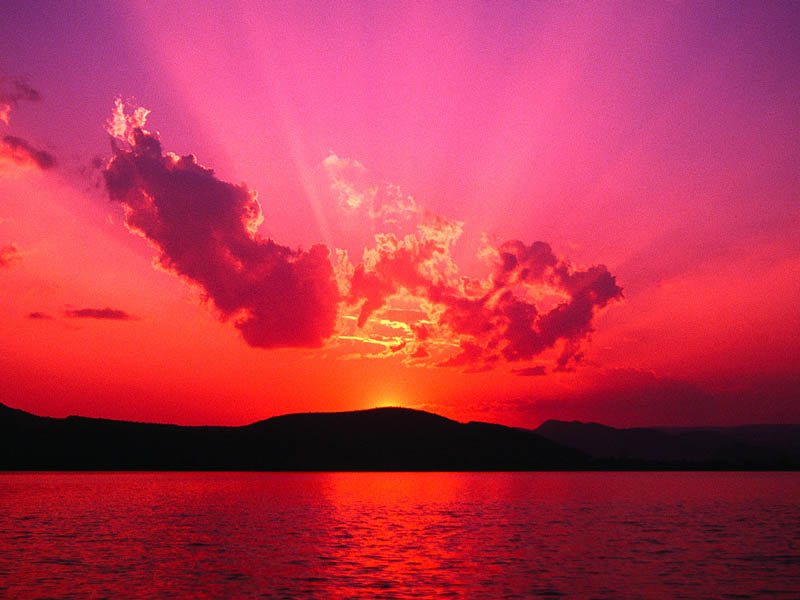 Bild 1: Sonnenuntergang {Formatvorlage Bildunterschrift, Arial, 10 pt, zentriert}Hinweise zu TabellenTabellen werden zentriert angeordnet. Jede Tabelle hat eine Überschrift der Form „Tabelle Y: Tabellenbeschreibung“. Diese ist zentriert und oberhalb der Tabelle anzuordnen. Die Nummerierung der Tabellen erfolgt fortlaufend ohne Einbeziehung der Kapitelnummer. Tabelle 1: Dies ist eine Tabelle {Formatvorlage „Tabellenüberschrift“, Arial, 10 pt, zentriert}Hinweise zu FormelnFormeln sollten mit Hilfe einer zweispaltigen Tabelle mit unsichtbaren Gitternetzlinien eingebunden und durchlaufend ohne Einbeziehung der Kapitelnummer nummeriert werden. Die Formel wird linksbündig ausgerichtet, die Formelnummer rechtsbündig. Für die Formelnummerierung steht die Formatvorlage „Formelbeschriftung“ zur Verfügung.LiteraturangabenLiteraturverweise sollten im Text durch die Angabe von Zahlen in eckigen Klammern kenntlich gemacht werden [1, 2]. Das Literaturverzeichnis wird am Ende des Texts mit der unnummerierten Überschrift „Literatur“ (Formatvorlage „Überschrift Literaturverzeichnis“) versehen. Für die Einträge des Literaturverzeichnisses ist die Formatvorlage „[1] Literaturverzeichnis“ vorgesehen.LiteraturPahl, Gerhard; Beitz, Wolfgang; Feldhusen, Jörg; Grote, Karl-Heinrich: Konstruktionslehre : Grundlagen erfolgreicher Produktentwicklung; Methoden und Anwendung. 7. Aufl. Berlin: Springer, 2007. – ISBN 978-3-540-34060-7Norm DIN 1505 Teil 2 01.84. Titelangaben von Dokumenten – Zitierregeln	
{Formatvorlage Literaturverzeichnis, Arial, 10 pt, nummerierte Liste mit Einzug bei 1,2 cm}Kopfbezeichnung1Kopfbezeichnung2Kopfbezeichnung3ZeilenbezeichnungZeilentext1Zeilentext2Zeilentext3Zeilenbezeichnung123(1)